Publicado en Palencia el 17/12/2020 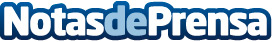 Roams supera su récord en número de usuarios mensuales y se lanza en dos nuevos sectoresRoams ya atiende más de 8 millones de usuarios al año. Expertos en telefonía, ahora también asesoran sobre productos financieros y energéticosDatos de contacto:Beatriz Gallinas Santos656498768Nota de prensa publicada en: https://www.notasdeprensa.es/roams-supera-su-record-en-numero-de-usuarios Categorias: Nacional Finanzas Telecomunicaciones Marketing Castilla y León E-Commerce Otras Industrias http://www.notasdeprensa.es